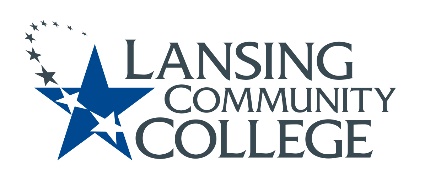 Curriculum Committee Report for the 
Academic SenateDate: 4/10/2023The following items were reviewed by the Curriculum Committee and no objections were received.For those interested in examining the CC documents, they can be found in the folder for Academic Senate review.Proposed Expedited Course Revisions:CHSE 100 – Intro to Health ProfessionsCHSE 108 – Long-Term Care Nurse AideNURS 231 – Nursing Practice IIPFKN 201 – Exercise Physiology LabNext Curriculum Committee will meet on Wednesday, April 21st, from 2:30-4:30 pm on WebEx. Respectfully submitted, Tamara McDiarmidCurriculum Committee Chair